GOVERNMENT OF INDIAMINISTRY OF JAL SHAKTI, DoWR, RD & GRCENTRAL WATER COMMISSIONNATIONAL WATER ACADEMY, PUNE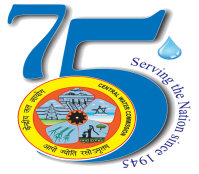 Training ProgramThrough Distance Learning OnDrainage & Watershed Delineation Using GIS19th – 30thApril 2021LIST OF SUCCESSFUL PARTICIPANTS WHO COMPLETED TRAININGSr.NoName & Designation of the OfficerOrganizationContact NoEmail Address1Mr. RavikalyanSr. HydrogeologistCGWB, Uttarakhand9870791909ravikalyancgwb@gmail.com2Ms. Anjali KushwahaScientist ‘B’CGWB, Uttarakhand8004906792kushwahaanjali96@gmail.com3Mr. Ajai Kumar SinghTech Asst. GeophysicsCGWB, UP9208123100ajaykumargwdup@gmail.com4Mr. Jayant Kumar BisenAssistant EngineerGovt. of Chhattisgarh9754420514jynt5279@gmail.com5Mr. Mohammad Danis KhanYoung ProfessionalCGWB, Chhattisgarh8982358346mdkdaniya@gmail.com6Mr G ChandramoulieAssistant EngineerGovt. of Tamilnadu9894915531mouliekarthi@gmail.com7Mr. Vipul AnandProject ScientistNIOT, Chennai8765905055vipul.niot@gov.in8Mr. Dinakar DonkadaAsst. Executive EngineerGovt. of Andhra Pradesh8886394754sampathdinakar@gmail.com9Mr. Yogesh R HasnaleSub Divisional EngineerGovt. of Maharashtra8149784574yogeshhasnale@gmail.com10Mr. Nitin V SangaleSub Divisional OfficerGovt. of Maharashtra9970210217nitinsangale64@gmail.com11Mr. Vinayaka MStudentJSS Science & Technology University, Mysuru9731725506vinayaka7802@gmail.com12Mr. Mahesha Mahabaleshwara HegdeStudentJSS Science & Technology University, Mysuru8892345724mhshhegde@gmail.com13Mr.  Amit PalAssistant ProfessorS R Patel Engineering College, Gujarat7018700892amitpal406@gmail.com14Mr. Saurabh PatelAssistant EngineerGovt. of Madhya Pradesh8770809522sdowrdjatara@gmail.com15Mt. Uttam Kumar PalExecutive EngineerGovt. of West Bengal8697064015palrintu@yahoo.co.in16Mr. Bijoy Kumar MohantyAsst. to Engineer in ChiefGovt. of Odisha9437283527bijoykumarbk@gmail.com17Dr. Anil KumarScientist CDSIR, New Delhi9416102419anilkumar-cgwb@gov.in18Mr. Sangram B. GaikwadConsultantBhama Consultancy Services, Pune9822792940vgaikwadsbg@gmail.com19Mr A PraveenAssistant EngineerChennai Metro Water Supply &Sewarage Board90943743492392praveen@gmail.com20Mr. Amol SinghJunior EngineerFarakka Barrage Project9694507756amolsingh.100@gmail.com21Ms Shalini K SAssistant EngineerChennai Metro Water Supply &Sewarage Board8220037427shalinicivil812@gmail.com22Mr. Manish KumarSub Divisional EngineerLGBO, CWC, Patna8329322419manish.kashyap.mk@gmail.com23Mr. Shiju R SekharAsst. Executive EngineerIrrigation Department, Govt. of Kerala9447991439shijusekhar13@gmail.com24Mr. Hemant Kumar PandabExecutive EngineerWater Resources DepartmentGovt, of Odisha9937829320hemant2208@gmail.com25Mr. SantoshPatilExecutive EngineerWater Resources DepartmentGovt. of Maharashtra9423051999sl29170@gmail.com26Mr. Bichitra Kumar SamalDeputy DirectorWater Resources DepartmentGovt. of Odisha9437102685bichitra.samal@gmail.com27Mrs. Banupriya BAssistant EngineerChennai Metro Water Supply &Sewarage Board8144930960banuspec@gmail.com28Mr. Sudarshan SAssistant EngineerChennai Metro Water Supply &Sewarage Board9087787127sudharshan.shanmugam@gmail.com29Ms Kanakaprava MahaliAsst. Executive EngineerWater Resources Department, Govt. of Odisha9437187765kanakamahali@gmail.com30Mr. Nareshkumar P. GahlotSectional EngineerWater Resources Department, Dept of Maharashtra7588120031nrg11870@gmail.com31Smt. D SudhapriyaHead DraftsmanCSRO, CWC, Coimbatore9380322380sudhacwchd@gmail.com32Smt. G NandhiniJunior EngineerCSRO, CWC, Coimbatore8939271924nandhinig-cwc@nic.in33Mr. Sreerama Naik SRSenior Research OfficerGovt. of NCT Delhi9876149018shree.rathod72@gmail.com34Ms. Jyoti KushawahaSenior Research Officer JNU, New Delhi8800569927jyoti.vaishnavi@gmail.com35Mr. Biman SinhaAssistant EngineerGovt. of West Bengal9775488098contactbiman@gmail.com36Mr. Abhijit RoyResearch OfficerGovt. of West Bengal9432553661abhijitroy.rri@gmail.com37Mr. Debasis DevResearch OfficerGovt. of West Bengal9007658966ddev67@gmail.com38Mr. Percy Escobar SotoAsst. Executive EngineerDamodar Valley Corporation5198669778escobars.percy@gmail.com39Mr. Nagaraj SHydrogeologistWater Resources DepartmentGovt. of Tamilnadu9944133599nagaraj116011@gmail.com40Mr. NaveenSuperintending EngineerIrrigation Department Govt.of Uttarakhand8279967748serke-irri-uk@gov.in41Mr. Mohammad Zakir HussainAsst. Executive EngineerGovt of Andhra Pradesh 8008104265Zakirhussain_ce@yahoo.com42Ms. Bharathi --bharathiraja505@gmail.com43Ms. SandhyaraniSethy Deputy Director Water Resources Department, Govt. of Odisha9866925539sandhya.sethy@gmail.com44Mr. Akash Sharma IT Specialist  Irrigation & Public Health Dept Govt. of Himachal Pradesh9418018938himachalsdc@yahoo.co.in